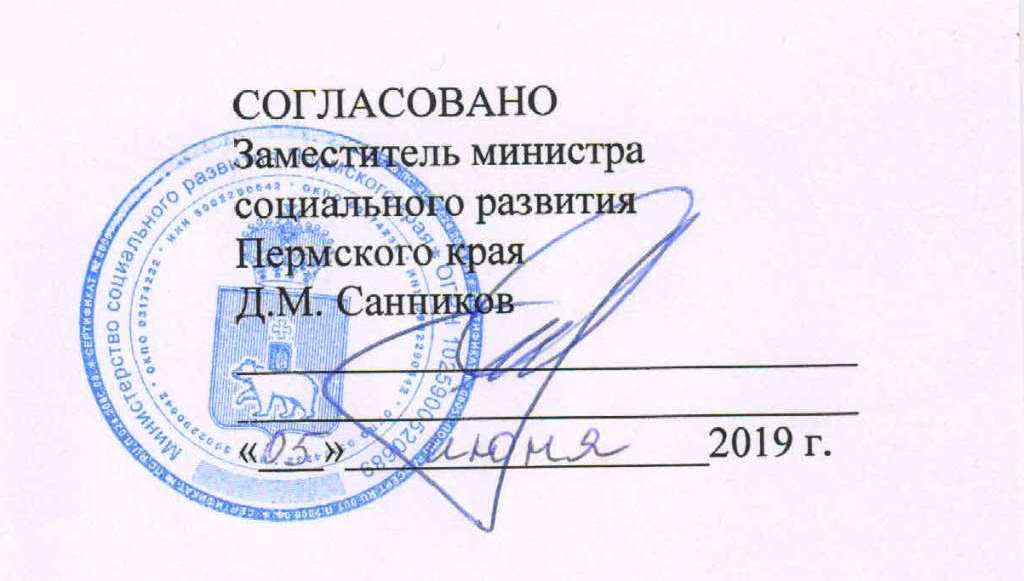 Положениео порядке проведения Конкурса «Доступная среда» среди муниципальных образований Пермского края  1. Общие положения1.1. Настоящее  Положение о порядке проведения Конкурса «Доступная среда» среди муниципальных образований Пермского края (далее – Положение) разработано во исполнение мероприятий подпрограммы 3 «Доступная среда. Реабилитация и создание условий для социальной интеграции Пермского края» государственной программы «Социальная поддержка граждан Пермского края» утвержденной Постановлением Правительства Пермского края от 03 октября 2013 г. № 1321-п.1.2 Конкурс «Доступная среда» среди муниципальных образований Пермского края  (далее – Конкурс) проводится Министерством социального развития Пермского края ежегодно.1.3.  Оператором  по подготовке и проведению Конкурса в  2019 году (далее – Оператор Конкурса) является Пермская краевая организация общероссийской общественной организации «Всероссийское общество инвалидов».1.4. Министерство социального развития Пермского края:1.4.1. Формирует совместно с Оператором конкурса персональный состав Комиссии по оценке конкурсных материалов и определению победителей конкурса (далее - Конкурсная комиссия).1.4.2. Размещает информацию о Конкурсе на сайте www.minsoc.permkrai.ru, социальных сетях Министерства, ресурсе «Карта доступности» www.bezbarierov.permkrai.ru, адресно рассылает в городские и муниципальные округа, муниципальные районы Пермского края.1.4.3. Организует совместно с Оператором Конкурса проведение заседаний Конкурсной комиссии.1.5. Оператор Конкурса:1.5.1. Осуществляет информационное и методическое обеспечение подготовки и проведения Конкурса.1.5.2. Размещает информацию о Конкурсе на своем сайте, и на не менее пяти информационных ресурсах Пермского края1.5.3. Принимает конкурсные материалы, проверяет их  соответствие порядку оформления и срокам представления, определенных Положением, и регистрирует заявки на объекты.1.5.4. Консультирует городские и муниципальные округа, муниципальные районы Пермского края по заполнению конкурсных материалов.1.5.5. Ведет реестр участников Конкурса.1.5.6. Передает в Конкурсную комиссию конкурсные материалы с  прилагаемыми к ним документами.1.5.7.Осуществляет организационно-техническое обеспечение работы Конкурсной комиссии. 1.5.8. Обеспечивает оперативное хранение конкурсных материалов на участие в Конкурсе, протоколов заседаний Конкурсной комиссии и других материалов Конкурса, по окончании Конкурса передает их  Министерству социального развития Пермского края.1.5.9. Организует освещение хода проведения Конкурса и его итогов в средствах массовой информации.1.5.10. Организует церемонию награждения победителей Конкурса.2. Цель и задачи проведения Конкурса2.1. Целью проведения Конкурса является повышение доступности услуг объектов социальной инфраструктуры для инвалидов и других маломобильных групп населения в муниципальных образованиях Пермского края.2.2. Задачи конкурса:- выявление и поощрение муниципальных образований, которыми на 01.01.2019 г. достигнуты наилучшие результаты по формированию доступной среды для маломобильных групп населения;- изучение и распространение положительного опыта муниципальных образований в создании доступной среды - призеров Конкурса;- повышение компетентности должностных лиц органов местного самоуправления в вопросах создания доступной среды для маломобильных групп населения;- привлечение внимания общественности и средств массовой информации к созданию доступной среды для маломобильных групп населения.3. Участники Конкурса3.1. Участниками Конкурса являются городские и муниципальные округа, муниципальные районы Пермского края (далее – участники Конкурса). 3.2. Конкурс проводится по трём категориям участников в номинации «Лучшая муниципальная практика по созданию доступной среды для инвалидов и других маломобильных граждан» (Приложение 1).3.3.Конкурс в номинации «Лучший муниципальный объект по созданию условий доступности для инвалидов и других маломобильных граждан» проводится среди всех участников Конкурса без деления их на категории.4. Порядок и сроки проведения конкурса4.1. Конкурс проводится с 06 мая 2019 г. по 15 декабря 2019 года. 4.2. Конкурс проводится в 3 этапа.1-ый этап: подготовительный.Оператор Конкурса:обеспечивает утверждение графика выездных проверок в муниципальные образования Пермского края;проводит установочный семинар для муниципальных образований Пермского края по формату Конкурса, заполнению информационных справок;запрашивает информационную справку по вопросам создания доступной среды для инвалидов и маломобильных групп населения от органов городских, муниципальных округов, районов Пермского края;осуществляет сбор заявок на объекты, адаптированные под потребности инвалидов, от муниципальных образований Пермского края формирует реестр заявок на объекты;консультирует муниципальные образования по вопросам заполнения конкурсных материалов;обеспечивает предоставление членам Конкурсной комиссии информационных справок, заявок на объекты.Конкурсные материалы от муниципальных образований запрашиваются по мере организации выездных проверок. Конкурсные материалы направляются Оператору Конкурса - Пермская краевая организация общероссийской общественной организации «Всероссийское общество инвалидов». Почтовый адрес: 614068, г. Пермь, ул. Борчанинова, 9.Консультации осуществляются по телефону: 8 (342) 244-83-90, 8 9082799936 (Сергей Александрович Жбанов, Роза Федоровна Аксиленко), 8 (342) 244-85-75 (приемная ПКО ВОИ), электронной почте: anodspk@mail.ru, pkovoi@narod.ru, очные консультации по предварительной договоренности.Распорядок работы оператора:Понедельник – четверг 08.30 - 16.00Обед: 12.00 - 13.002-ой этап: основной.Конкурсная комиссия осуществляет выездные проверки в городские и муниципальные округа, муниципальные районы с целью установления фактов, изложенных в конкурсных материалах. В муниципальное образование за 7 – 10 дней до выезда комиссии направляется сообщение о дате выездной проверки. Выезд Конкурсной комиссии осуществляется в обязательном порядке в городские и муниципальные округа, муниципальные районы, которые не участвовали в Конкурсе в 2018 г., в остальные МО – по согласованию.Конкурсная комиссия привлекает на проверки квалифицированных экспертов в области обеспечения доступной среды для инвалидов, имеющих подтверждающие документы.Выездная проверка включает в себя осмотр качественных показателей доступности социальных объектов, проведение круглого стола (совещания) по вопросам качества доступной среды для маломобильных групп населения. По итогам выездных проверок будет составлен рейтинг муниципальных образований по уровню их эффективности в сфере создания доступной среды для инвалидов. В результате Конкурсной комиссией определяются:- 1 победитель в номинации «Лучшая муниципальная практика по созданию доступной среды для инвалидов» в каждой категории (Приложение 1);- 1 победитель в каждой подноминации номинации «Лучший муниципальный объект по созданию условий доступности для инвалидов».3-ый этап. Финал Конкурса.Все городские и муниципальные округа, муниципальные районы приглашаются на Финал Конкурса. Победители Конкурса представляют презентацию эффективной практики создания доступной среды для инвалидов и маломобильных групп населения в муниципальном образовании.Городские и муниципальные округа, муниципальные районы, приглашенные к выступлению, обязаны обеспечить участие представителей.Для участников Финала разрабатывается отдельная программа мероприятий. Награждение победителей Конкурса осуществляется на публичном мероприятии Совета муниципальных образований Пермского края (по согласованию). Информация о результатах Конкурса может быть представлена и на других публичных краевых мероприятиях.5. Номинации Конкурса5.1.  Конкурс проводится в следующих номинациях:«Лучшая муниципальная практика по созданию доступной среды для инвалидов и других маломобильных граждан»;«Лучший муниципальный объект по созданию условий доступности для инвалидов и других маломобильных граждан».Номинация «Лучший муниципальный объект по созданию условий доступности для инвалидов и других маломобильных граждан» включает подноминации «Образование», «Физкультура и спорт», «Культура», «Жилой фонд», «Социальная защита/ административные здания». Комиссией могут быть учреждены другие номинации.6. Подготовка конкурсных материалов6.1. Конкурсные материалы подготавливаются городскими и муниципальными округами, муниципальными районами Пермского края.6.2. Члены Конкурсной комиссии не вправе участвовать в подготовке конкурсных материалов.6.3. Конкурсные материалы включают в себя:Информационную справку муниципального образования (Приложение 2);Заявку муниципального образования на объекты, адаптированные под потребности инвалидов и других маломобильных граждан, от муниципальных образований Пермского края с 01.01.2015 по 01.01.2019 гг. (Приложение 3); Перечень  муниципальных объектов, адаптированных под потребности инвалидов и других маломобильных граждан за период с 01.01.2015 по 01.01.2019 гг.Презентацию эффективной практики создания доступной среды;6.3.1. Требования к оформлению презентации: Презентация должна быть выполнена в программе Microsoft PowerPoint. Структура презентации должна соответствовать разделу 2. Информационной справки. Презентация должна состоять  не более чем из 15 слайдов. 6.3.2. Требования к объектам, предоставляемым на Конкурс:Объекты должны быть полностью (вариант А) или частично доступными (вариант Б) для инвалидов и других маломобильных граждан. Конкурсный материал должен включать в  себя паспорта доступности объектов, адресные программы адаптации объектов; подробное описание проведенных работ по адаптации объекта для инвалидов и других маломобильных граждан.Для наглядной демонстрации доступности объекта должны быть представлены не менее 10 фотографий объекта (все структурно-функциональные зоны). Участник Конкурса представляет не менее одного объекта в любой сфере деятельности муниципального образования: образование, физкультура и спорт, культура, жилой фонд, социальная защита, административные здания.Объекты, представленные на Конкурс в 2018 г. и не адаптированные на 01.01.2019 г. в Конкурсный материал не включаются.7. Оценка Конкурсных заявокПри оценке конкурсных материалов учитываются следующие факторы:7.1. Номинация «Лучшая муниципальная практика по созданию доступной среды для инвалидов»:7.1.1. Достоверность материалов, предоставленных на конкурс.7.1.2. Правовое обеспечение деятельности по формированию доступной среды для инвалидов и других маломобильных групп населения;7.1.3. Наличие четкой стратегии формирования доступной среды для инвалидов и других маломобильных граждан;7.1.4. Эффективность и результативность бюджетных расходов на создание доступной среды;7.1.5. Объем средств, выделенных/привлеченных на формирование доступной среды для инвалидов и других маломобильных групп населения;7.1.6. Показатели доступности (указанные в Информационной справке), достигнутые муниципальными образованиями;7.1.7. Соответствие данных об объектах, представленных на Конкурс, нормативным требованиям доступности для инвалидов и других маломобильных групп населения;7.1.8. Эффективность взаимодействия органов местного самоуправления, бизнеса и общественных организаций инвалидов по созданию доступной среды;7.1.9. Наличие системы контроля создания доступной среды для инвалидов и других маломобильных граждан в муниципальном образовании;7.1.10. Наличие системы подготовки квалифицированных специалистов по доступной среде;7.1.11. Наличие информационного сопровождения деятельности муниципального образования по формированию доступной среды для инвалидов и других маломобильных групп населения в СМИ.7.1.12. Комплексный подход к формированию доступной среды;7.1.13. Наличие системы обслуживания инвалидов на объекте;7.1.14. Качество и достоверность  информации об объекте, занесенной на Карту доступности Пермского края.7.2. Конкурсная комиссия правомочна принимать решения по вопросам, входящим в ее компетенцию, если на заседании присутствует не менее половины от утвержденного состава постоянных членов комиссии. Решения Конкурсной комиссии принимаются большинством голосов членов комиссии, принявших участие в заседании, путем открытого голосования. В случае равенства голосов решающим является голос председательствующего. В случае отсутствия председателя Конкурсной комиссии заседание проводится заместителем. Решения Конкурсной комиссии оформляются протоколами и подписываются председательствующим на заседании.7.3. Комиссия вправе запрашивать у заявителей и участников Конкурса и получать от них необходимую дополнительную информацию.7.4. Конкурсная комиссия вправе не разъяснять свои решения  участникам Конкурса.7.5. Материалы, поданные на Конкурс, не возвращаются и не рецензируются.8. Порядок поощрения победителей Конкурса8.1.	По результатам Конкурса победители награждаются дипломами.8.2.	Победителям Конкурса в каждой категории приказом Министерства социального развития Пермского Края устанавливаются призовые выплаты:8.2.1. Номинация «Лучшая муниципальная практика по созданию доступной среды для инвалидови других маломобильных граждан»: одно призовое место в каждой категории в размере 125 000 рублей.Призовые выплаты направляются на поощрение специалистов, координирующих вопросы создания доступной среды.8.2.2. Номинация «Лучший муниципальный объект по созданию условий доступности для инвалидов и других маломобильных граждан»: одно призовое место в каждой подноминации в размере 65 000 рублей.  Призовые выплаты направляются на поощрение специалистов, координирующих вопросы создания доступной среды.8.3.	Призовые выплаты специалистам, формирующим доступную  среду, осуществляются на основании представлений глав администраций муниципальных образований, направленных в Министерство социального развития, с указанием фамилии, имени, отчества, суммы призовой выплаты, реквизитов лицевого счета каждого специалиста.8.4.	Призовые выплаты осуществляются путем перечисления денежных средств со счета Министерства социального развития Пермского края на лицевые счета специалистам, ответственным за формирование доступной среды, муниципальных образований - победителей Конкурса.9. Список приложений к настоящему Порядку.Приложение 1. Категории участников Конкурса.Приложение 2. Форма Информационной справки.Приложение 3. Форма Заявки на объекты.Приложение 4. Журнал учета поступления информационных справок и заявок на конкурс.Приложение 5. Календарный план проведения Конкурса.Приложение 6. Состав Конкурсной комиссии.Приложение 1 Приложение 2Форма информационной справкиИНФОРМАЦИОННАЯ СПРАВКАмуниципального образования______________________________________________(наименование муниципального образования)	Приложение 3Форма заявкиЗАЯВКА НА ОБЪЕКТЫ, адаптированные под потребности инвалидов и других маломобильных граждан, муниципального образования______________________________________________(наименование муниципального образования)Приложение 4Журнал конкурсных заявокЖурнал учета поступления информационных справок и заявок на конкурсПриложение 5Календарный планКалендарный план проведения КонкурсаПриложение 6Состав Конкурсной комиссииСОСТАВконкурсной комиссии по организации конкурса «Доступная среда» среди муниципальных образований Пермского края1-я категория2-я категория3-я категория1. город Березники2. город Кунгур 3. город Пермь4. Соликамский городской округ5. Верещагинский городской округ6. Добрянский городской округ7. Краснокамский  городской округ8. Кунгурский муниципальный район9. Лысвенский городской округ10.Нытвенский  городской округ11. Пермский муниципальный район12. Чайковский городской округ13. Чернушинский городской округ14.Чусовской  городской округ1. Александровский муниципальный округ2. Бардымский муниципальный район3. Березовский муниципальный округ4. Горнозаводский городской округ5.  Городской  округ – город Кудымкар 6.  Гайнский муниципальный район7. город Губаха8. Ильинский городской округ9. Карагайский муниципальный район10.Городской округ «город Кизел»11. Красновишерский городской округ12. Кудымкарский муниципальный район 13. Куединский муниципальный район 14. Октябрьский городской округ15. Осинский городской округ16. Очерский  городской округ17.Сивинский муниципальный район18. Суксунский  городской округ19. Чердынский городской округ20. Юсьвинский муниципальный район1. Большесосновский муниципальный район2. Гремячинский  городской округ3. Еловский муниципальный район 4. ЗАТО Звездный 5. Кишертский  муниципальный район 6. Косинский муниципальный район 7. Кочевский муниципальный район 8. Ординский муниципальный округ9. Оханский  городской округ10. Уинский муниципальный район 11. Частинский муниципальный район12. Юрлинский муниципальный район1. Краткая справочная информация о муниципальном образовании1. Краткая справочная информация о муниципальном образовании1. Краткая справочная информация о муниципальном образовании1. Краткая справочная информация о муниципальном образовании1. Краткая справочная информация о муниципальном образовании1. Краткая справочная информация о муниципальном образовании1. Краткая справочная информация о муниципальном образовании1. Краткая справочная информация о муниципальном образованииНазвание муниципального образованияНазвание муниципального образованияНазвание муниципального образованияКатегория участия в Конкурсе (Приложение 1)Категория участия в Конкурсе (Приложение 1)Категория участия в Конкурсе (Приложение 1)ФИО руководителя администрации муниципального образования или лица его замещающегоФИО руководителя администрации муниципального образования или лица его замещающегоФИО руководителя администрации муниципального образования или лица его замещающегоКонтактные данные администрации муниципального образования (почтовый адрес, телефон, факс, адрес электронной почты, сайт)Контактные данные администрации муниципального образования (почтовый адрес, телефон, факс, адрес электронной почты, сайт)Контактные данные администрации муниципального образования (почтовый адрес, телефон, факс, адрес электронной почты, сайт)ФИО должностного лица муниципального образования, отвечающего за вопросы создания доступной среды, его должность и контактные данные (телефон, факс, адрес электронной почты)ФИО должностного лица муниципального образования, отвечающего за вопросы создания доступной среды, его должность и контактные данные (телефон, факс, адрес электронной почты)ФИО должностного лица муниципального образования, отвечающего за вопросы создания доступной среды, его должность и контактные данные (телефон, факс, адрес электронной почты)ФИО должностного лица муниципального образования, ответственного за формирование конкурсных материалов, его должность и контактные данные (телефон, факс, адрес электронной почты)ФИО должностного лица муниципального образования, ответственного за формирование конкурсных материалов, его должность и контактные данные (телефон, факс, адрес электронной почты)ФИО должностного лица муниципального образования, ответственного за формирование конкурсных материалов, его должность и контактные данные (телефон, факс, адрес электронной почты)Численность инвалидов и их доля в общем населении муниципального образования на 01.01.2019 г. Численность инвалидов и их доля в общем населении муниципального образования на 01.01.2019 г. Численность инвалидов и их доля в общем населении муниципального образования на 01.01.2019 г. Соотношение средств, выделенных из муниципального бюджета на формирование доступной среды для инвалидов и других маломобильных групп населения, к утвержденному бюджету муниципального образования на 01.01.2019 г.Соотношение средств, выделенных из муниципального бюджета на формирование доступной среды для инвалидов и других маломобильных групп населения, к утвержденному бюджету муниципального образования на 01.01.2019 г.Соотношение средств, выделенных из муниципального бюджета на формирование доступной среды для инвалидов и других маломобильных групп населения, к утвержденному бюджету муниципального образования на 01.01.2019 г.2. Описание муниципальной практики по созданию доступной среды для инвалидов2. Описание муниципальной практики по созданию доступной среды для инвалидов2. Описание муниципальной практики по созданию доступной среды для инвалидов2. Описание муниципальной практики по созданию доступной среды для инвалидов2. Описание муниципальной практики по созданию доступной среды для инвалидов2. Описание муниципальной практики по созданию доступной среды для инвалидов2. Описание муниципальной практики по созданию доступной среды для инвалидов2. Описание муниципальной практики по созданию доступной среды для инвалидовНормативное регулирование вопросов создания доступной среды в муниципальном образованииНормативное регулирование вопросов создания доступной среды в муниципальном образованииНормативное регулирование вопросов создания доступной среды в муниципальном образованииОписание результатов деятельности формирования доступной среды в муниципальном образованииС 01.01.2015 по 01.01.2019 гг.Описание результатов деятельности формирования доступной среды в муниципальном образованииС 01.01.2015 по 01.01.2019 гг.Описание результатов деятельности формирования доступной среды в муниципальном образованииС 01.01.2015 по 01.01.2019 гг.Формы контроля создания доступной среды для инвалидов в муниципальном образованииФормы контроля создания доступной среды для инвалидов в муниципальном образованииФормы контроля создания доступной среды для инвалидов в муниципальном образованииФормы взаимодействия с общественными и коммерческими организациями по обеспечению доступной среды инвалидов и других маломобильных групп населения на муниципальном уровнеФормы взаимодействия с общественными и коммерческими организациями по обеспечению доступной среды инвалидов и других маломобильных групп населения на муниципальном уровнеФормы взаимодействия с общественными и коммерческими организациями по обеспечению доступной среды инвалидов и других маломобильных групп населения на муниципальном уровнеСистема подготовки квалифицированных специалистов, участвующих в формировании доступной средыСистема подготовки квалифицированных специалистов, участвующих в формировании доступной средыСистема подготовки квалифицированных специалистов, участвующих в формировании доступной средыИнформационное сопровождение деятельности муниципального образования по формированию доступной среды для инвалидов и других маломобильных групп населения в СМИ. Содействие в просвещенности общественности в вопросах создания доступной среды за 2018 гИнформационное сопровождение деятельности муниципального образования по формированию доступной среды для инвалидов и других маломобильных групп населения в СМИ. Содействие в просвещенности общественности в вопросах создания доступной среды за 2018 гИнформационное сопровождение деятельности муниципального образования по формированию доступной среды для инвалидов и других маломобильных групп населения в СМИ. Содействие в просвещенности общественности в вопросах создания доступной среды за 2018 гРабота с обращениями граждан и организаций по вопросам доступной среды жизнедеятельности в муниципальном районе: количество и характер обращений, результаты рассмотрения обращений, принятые по ним меры за 2017-2018 гг.Работа с обращениями граждан и организаций по вопросам доступной среды жизнедеятельности в муниципальном районе: количество и характер обращений, результаты рассмотрения обращений, принятые по ним меры за 2017-2018 гг.Работа с обращениями граждан и организаций по вопросам доступной среды жизнедеятельности в муниципальном районе: количество и характер обращений, результаты рассмотрения обращений, принятые по ним меры за 2017-2018 гг.3. Статистика доступности для инвалидов и других маломобильных групп населения объектов  по сферам жизнедеятельности 3. Статистика доступности для инвалидов и других маломобильных групп населения объектов  по сферам жизнедеятельности 3. Статистика доступности для инвалидов и других маломобильных групп населения объектов  по сферам жизнедеятельности 3. Статистика доступности для инвалидов и других маломобильных групп населения объектов  по сферам жизнедеятельности 3. Статистика доступности для инвалидов и других маломобильных групп населения объектов  по сферам жизнедеятельности 3. Статистика доступности для инвалидов и других маломобильных групп населения объектов  по сферам жизнедеятельности 3. Статистика доступности для инвалидов и других маломобильных групп населения объектов  по сферам жизнедеятельности 3. Статистика доступности для инвалидов и других маломобильных групп населения объектов  по сферам жизнедеятельности Сферы жизнедеятельностимуниципального образованияОбщее количество объектовОбщее количество объектовОбщее количество объектовКоличество объектов с мерами доступности по вариантам «А» и «Б» (вновь построенных, прошедших кап. ремонт, реконструкцию), осуществлённымиКоличество объектов с мерами доступности по вариантам «А» и «Б» (вновь построенных, прошедших кап. ремонт, реконструкцию), осуществлённымиВсего доступных объектов по состояниюВсего доступных объектов по состояниюСферы жизнедеятельностимуниципального образованияна 01.01.2019 г.на 01.01.2019 г.на 01.01.2019 г.в 2018 г. в 2018 г. на 01.01.2019на 01.01.2019ОбразованиеКультураФизкультура и спортЖилой фондСоциальная защита Административные зданияИтого 4. Паспортизация социально значимых объектов, находящихся в муниципальной собственности4. Паспортизация социально значимых объектов, находящихся в муниципальной собственности4. Паспортизация социально значимых объектов, находящихся в муниципальной собственности4. Паспортизация социально значимых объектов, находящихся в муниципальной собственности4. Паспортизация социально значимых объектов, находящихся в муниципальной собственности4. Паспортизация социально значимых объектов, находящихся в муниципальной собственности4. Паспортизация социально значимых объектов, находящихся в муниципальной собственности4. Паспортизация социально значимых объектов, находящихся в муниципальной собственностиОбщее количество объектов, подлежащих паспортизацииКоличество объектов, на которые сформированы паспорта доступности Количество объектов, на которые сформированы паспорта доступности Количество объектов, на которые сформированы паспорта доступности Доля (%) объектов, на которые сформированы паспорта доступности, от общего количества объектов, подлежащих паспортизации Доля (%) объектов, на которые сформированы паспорта доступности, от общего количества объектов, подлежащих паспортизации Доля (%) паспортизированных объектов, информация о которых внесена на Карту доступности, от общего количества объектов, на которые сформированы паспорта доступностиДоля (%) паспортизированных объектов, информация о которых внесена на Карту доступности, от общего количества объектов, на которые сформированы паспорта доступности5. Информация об итогах разработки адресных программ адаптации объектов социальной инфраструктуры и обеспечения доступности услуг для инвалидов и других маломобильных групп населения5. Информация об итогах разработки адресных программ адаптации объектов социальной инфраструктуры и обеспечения доступности услуг для инвалидов и других маломобильных групп населения5. Информация об итогах разработки адресных программ адаптации объектов социальной инфраструктуры и обеспечения доступности услуг для инвалидов и других маломобильных групп населения5. Информация об итогах разработки адресных программ адаптации объектов социальной инфраструктуры и обеспечения доступности услуг для инвалидов и других маломобильных групп населения5. Информация об итогах разработки адресных программ адаптации объектов социальной инфраструктуры и обеспечения доступности услуг для инвалидов и других маломобильных групп населения5. Информация об итогах разработки адресных программ адаптации объектов социальной инфраструктуры и обеспечения доступности услуг для инвалидов и других маломобильных групп населения5. Информация об итогах разработки адресных программ адаптации объектов социальной инфраструктуры и обеспечения доступности услуг для инвалидов и других маломобильных групп населения5. Информация об итогах разработки адресных программ адаптации объектов социальной инфраструктуры и обеспечения доступности услуг для инвалидов и других маломобильных групп населенияКоличество разработанных программ адаптации объектовКоличество разработанных программ адаптации объектовКоличество разработанных программ адаптации объектовКоличество разработанных программ адаптации объектовДоля (%) разработанных программ адаптации объектов от общего количества паспортизированных объектовДоля (%) разработанных программ адаптации объектов от общего количества паспортизированных объектовДоля (%) разработанных программ адаптации объектов от общего количества паспортизированных объектовДоля (%) разработанных программ адаптации объектов от общего количества паспортизированных объектов6. Доступность пешеходных и транспортных путей, обеспечивающих доступ инвалидов и других маломобильных граждан в социально значимые здания6. Доступность пешеходных и транспортных путей, обеспечивающих доступ инвалидов и других маломобильных граждан в социально значимые здания6. Доступность пешеходных и транспортных путей, обеспечивающих доступ инвалидов и других маломобильных граждан в социально значимые здания6. Доступность пешеходных и транспортных путей, обеспечивающих доступ инвалидов и других маломобильных граждан в социально значимые здания6. Доступность пешеходных и транспортных путей, обеспечивающих доступ инвалидов и других маломобильных граждан в социально значимые здания6. Доступность пешеходных и транспортных путей, обеспечивающих доступ инвалидов и других маломобильных граждан в социально значимые здания6. Доступность пешеходных и транспортных путей, обеспечивающих доступ инвалидов и других маломобильных граждан в социально значимые здания6. Доступность пешеходных и транспортных путей, обеспечивающих доступ инвалидов и других маломобильных граждан в социально значимые зданияЭлементы улично-дорожной сети Элементы улично-дорожной сети Количество объектовна 01.01.2019 г., ед. Количество объектовна 01.01.2019 г., ед. Количество объектовна 01.01.2019 г., ед. Количество объектов, оборудованных для беспрепятственного доступа инвалидов и других маломобильных групп населения на 01.01.2019 г., ед.Количество объектов, оборудованных для беспрепятственного доступа инвалидов и других маломобильных групп населения на 01.01.2019 г., ед.Доля, %Пешеходные переходы Пешеходные переходы Светофоры Светофоры со звуковым дублированием сигналасо звуковым дублированием сигналаОстановочные пунктыОстановочные пунктыАвтостоянки Автостоянки с выделенными местами для транспорта инвалидовс выделенными местами для транспорта инвалидовОбщественный транспортОбщественный транспортПеречень  муниципальных объектов, адаптированных под потребности инвалидов и других маломобильных граждан за период с 01.01.2015 по 01.01.2019 гг., для осмотра их Конкурсной комиссиейПеречень  муниципальных объектов, адаптированных под потребности инвалидов и других маломобильных граждан за период с 01.01.2015 по 01.01.2019 гг., для осмотра их Конкурсной комиссиейПеречень  муниципальных объектов, адаптированных под потребности инвалидов и других маломобильных граждан за период с 01.01.2015 по 01.01.2019 гг., для осмотра их Конкурсной комиссиейПеречень  муниципальных объектов, адаптированных под потребности инвалидов и других маломобильных граждан за период с 01.01.2015 по 01.01.2019 гг., для осмотра их Конкурсной комиссиейСферы жизнедеятельностимуниципального образованияКоличествообъектовНазвание социального объектаАдрес социального объектаОбразованиеКультураФизкультура и спортЖилой фондСоциальная защита Административные здания№п/пДата поступления информационной справки и заявки Дата выезда Конкурсной комиссии в МОМуниципальное образованиеКатегория участников КонкурсаПодпись лица, принявшего заявку№МероприятияСроки исполнения1.Объявление о старте Конкурса в средствах массовой информации. до 17 июня 2019 г.2.Рассылка информационных писем в муниципальные образования Пермского края.до 14 июня 2019 г.3.Проведение первого заседания Конкурсной комиссии.до 14 июня 2019 г. 4.Установочный семинар для муниципальных образований Пермского края по заполнению конкурсных материаловдо 28 июня 2019 г.  5.Прием конкурсных материаловпо  мере организации выездных проверок 6.Подготовка оценочных листов на участников Конкурса. до 20 июня 2019 г. 7.Выездные проверки в муниципальные образования.с 24 июня  2019 г. по  15 октября 2019 г.8.Утверждение Конкурсной комиссией списка финалистов Конкурса.до 19 октября 2019 г.9.Финал Конкурса.до 16 ноября 2019 г.10.Оглашение результатов конкурса в средствах массовой информации, в том числе на сайтах  www.pkovoi.ru,www.minsoc.permkrai.ru, www.bezbarierov.permkrai.ru.до19 ноября 2019 г.11.Награждение победителей конкурса.до 20 декабря 2019 г.Санников ДмитрийМихайловичзаместитель министра социального развития Пермского края, председатель комиссии.Пешехонова Ангелина Михайловнаначальник отдела по делам инвалидов Министерства социального развития Пермского края, заместитель председателя комиссии.Романова Надежда Анатольевнапредседатель Пермской краевой организации общероссийской общественной организации «Всероссийское общество инвалидов», заместитель председателя комиссии.Аксиленко                 Роза Федоровнаведущий специалист-эксперт автономной некоммерческой организации «Ресурсно-информационный центр «Доступная среда», секретарь комиссии. Члены комиссии:Батырова                             Ляйсан Илхамовна специалист-эксперт отдела по делам инвалидов Министерства социального развития Пермского края.Жбанов Сергей Александровичдиректор  автономной некоммерческой организации «Ресурсно-информационный центр «Доступная среда».Копылова Татьяна Николаевнапредседатель Пермской краевой организации «Всероссийское общество глухих».Савинова Наталья Сергеевнаначальник орготдела Пермской краевой организации общероссийской общественной организации инвалидов «Всероссийское Ордена Трудового Красного Знамени общество слепых».Суханова Екатерина Александровнаглавный специалист отдела по защите прав и свобод человека аппарата Уполномоченного по правам человека в Пермском крае.